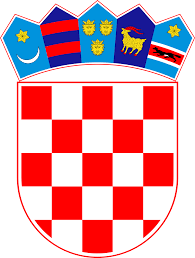 REPUBLIKA HRVATSKAOSNOVNA ŠKOLA ŠIME BUDINIĆA ZADARZadar, Put Šimunova 4Zadar, 18.4.2024. godineNa temelju članka 12. Pravilnika o izvođenju izleta, ekskurzija i drugih odgojno-obrazovnih aktivnosti izvan škole (Narodne novine, broj 67/14., 81/15. i 53/21.) predstavnici roditelja učenika 2.a,b,c,d  razreda na roditeljskom sastanku održanom dana 18.4.2024. godine donijeli suODLUKUI.Agencija“Vučković travel collections“  odabrana je za organizaciju  jednodnevnog školskog izleta – Šibenik- Skradin ( Javni poziv br  7/24) .) .II.Sukladno članku 12. stavku 5. Pravilnika o izvođenju izleta, ekskurzija i drugih odgojno obrazovnih aktivnosti izvan škole ova Odluka je konačna.III.Ova odluka stupa na snagu danom donošenja i objavljuje se na internetskoj stranici škole.Predsjednica  Povjerenstva						                          Vanja Franić,uč.RN